Transcript Ordering webpageTranscript RequestsOrder a TranscriptFlorida A&M University has authorized Credentials Solutions to accept online official transcript orders from our students and alumni 24 hours a day, 7 days a week. Transcripts can be sent electronically or mailed in hard copy, depending on the receiving institution or destination. Use the buttons below to order your transcript.  Please note: All outstanding financial obligations to Florida A&M University must be satisfied before your transcript can be released. You may contact Student Financials services at 850-561-2950To avoid delay, enter accurate student information 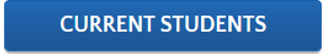 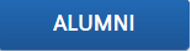 https://www.credentials-inc.com/CGI-BIN/dvcgitp.pgm?ALUMTRO001480   Check Transcript Order StatusIf you have already placed an order for a transcript, click the button below to check the status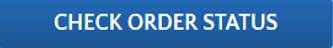 https://www.credentials-inc.com/cgi-bin/RECHKCGI.pgm Please contact Credentials Solutions for any question about transcript ordering problems.For additional information please click HERE Additional InformationFlorida A&M University has authorized Credentials Solutions to provide transcript ordering service online for our current students and alumni.  
 -        You can order and/or track your transcripts 24 hours a day, 7 days a week-        You may choose to pick up your transcript in-person at the Registrar’s Office - photo identifications will be required. -        You may choose to write a letter to authorize the release of your transcript(s) to a third party for pick up - photo identifications will be required-        Order updates will be emailed to you along with text messages if you choose-        You may choose to upload documents (in PDF only) to accompany your transcript. This option is available when you place your order. Examples include Admission Application forms (for Law, Nursing, Medical, Graduate Schools), and Scholarship Application forms.-        The following is required to order a transcript online; (a) valid major credit card Your credit card will only be charged when we send your transcript(s); (b) an email account, (c) your signed consent Transcript requests should include the following information:Name when you attendedDate of BirthYears of attendance From – To – (YYYY)Number of transcripts desiredMailing addressE-mail address/Telephone (Cell phone if you wish to receive text message)Signed Consent
IMPORTANT TO KNOW:All outstanding financial obligations to Florida A&M University must be satisfied before your transcript can be released.  You may contact Student Financials services at 850-561-2950Transcripts may not be faxed due to security, data transmission, and privacy considerationsAllow up to three working days for processing, except during the peak periods of on-campus registration, grade processing, and graduation. Alumni records dating back to summer 2004 or earlier may require additional processing time.The cost for each official transcript is $10.00. Handling charge is $2.55. Current Students:  If you expect adjustments (forgiveness policy, grade changes, grade post, endorsements, or degree comments) on your transcript, please wait until the changes are reflected on your iRattler record.  You may indicate wait until the end of the semester for your transcript to be sent. 